8 класІ семестр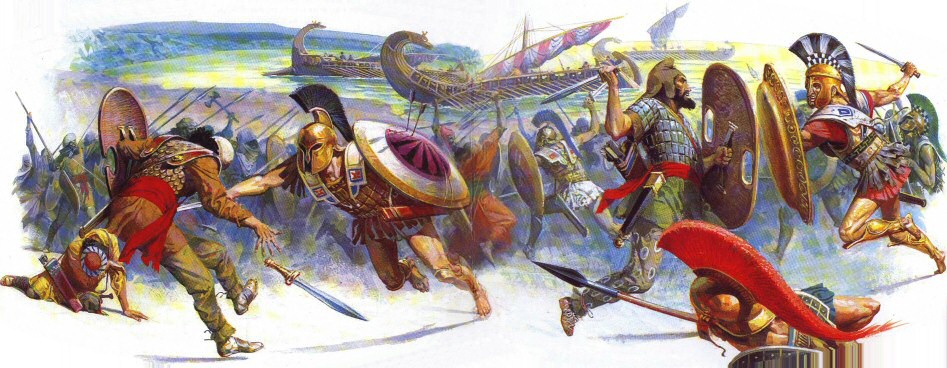 №ДатаТема урокуВступ (2 год.)Вступ (2 год.)Вступ (2 год.)1Література і культура. Роди літератури (епос, лірика, драма), їхні характерні ознаки. Літературний процес.(ТЛ) Рід літератури, епос, лірика, драма. Початкові поняття про  літературний напрям, літературну течію2Основні літературні епохи, напрями,  течії, специфіка їхнього розвитку в  різних країнах.(ЛК) Своєрідність культури різних країн, народів, національностей. (УС) Взаємозв’язки української і зарубіжних літературСвященні книги людства як пам’ятки культури і джерело літератури (6 год. + 1 год. РМ.)Священні книги людства як пам’ятки культури і джерело літератури (6 год. + 1 год. РМ.)Священні книги людства як пам’ятки культури і джерело літератури (6 год. + 1 год. РМ.)3Загальнокультурне значення священних книг народів світу, найвідоміші з них. Священні книги як вихідна основа світових релігій, етичних уявлень, мистецтва різних народів. Веди (огляд). Веди як пам’ятка індоєвропейської словесності II-I тис. до н.е. Образи ведійської міфології (боги, напівбоги, герої, ворожі сили, символи та ін.). Космогонічні міфи Вед(ЛК) Утілення сюжетів і образів священних книг людства у мистецтві (література, живопис, музика, скульптура, архітектура, кіно та ін.). 4Біблія як основа двох релігій – юдейської та християнської. Зв’язок Біблії з історією і міфологією. Структура Біблії, її складники5Біблія. Старий Заповіт (Створення світу. Каїн і Авель. 10 заповідей). Ключові ідеї та образи Старого  Заповіту. Морально-філософський зміст біблійних сюжетів і образів.(УС) Звернення українських письменників до образів, сюжетів, мотивів Біблії6Біблія. Новий Заповіт (Євангеліє). Ключові ідеї та образи Нового Заповіту. Морально-філософський зміст біблійних сюжетів і образів.(УС) Визначні пам’ятки християнства та ісламу в Україні й за кордоном7Коран (огляд). Коран – головна книга ісламу. Побудова Корану, охоплення в ньому різних сфер людського життя.   (ЕК) Схожість і відмінність між Біблією і Кораном як пам’ятками культури8Розвиток мовлення №1. Повідомлення на тему «Крилаті вислови й афоризми зі священних книг людства» (усно).(ЛК) Утілення сюжетів і образів священних книг людства у мистецтві (література, живопис, музика, скульптура, архітектура, кіно та ін.).(УС) Звернення українських письменників до образів, сюжетів, мотивів Біблії9Контрольна робота № 1 з тем «Вступ», «Священні книги  людства як пам'ятки культури і джерело літератури» (тести)Античність (14 год. + 1 год. РМ.)Античність (14 год. + 1 год. РМ.)Античність (14 год. + 1 год. РМ.)10Поняття про античність, її хронологічні межі. Основні етапи, роди і жанри античної літератури. Специфіка розвитку літератури в Давній Греції і в Давньому Римі. Концепція людини і світу в античній   літературі (ідея гармонії тілесного і духовного, любов до життя в усіх його проявах, відкриття світу, героїчне служіння, катарсис, поєднання реального і міфологічного та ін.). 11Давньогрецька міфологія. Основні цикли давньогрецьких міфів. Міфологічна основа героїчного епосу. Міфи троянського циклу. Облога Трої. Смерть Ахілла. Троянський кінь. Відображення історичних подій у міфах троянського циклу. Ключові образи циклу, їхній гуманістичний зміст. Міфологічні символи (яблуко розбрату, троянський кінь та ін.).(ЛК) Античні образи й  мотиви у творчості письменників різних часів і народів12Гомер та його значення в історії розвитку європейських літератур. Міфологічна основа гомерівського епосу. «Іліада» (огляд). (ТЛ) Героїчний епос, віршовий розмір (гекзаметр, пентаметр)13Гомер.  «Іліада». «Двобій Ахілла і Гектора» (пісня 22, вірші 140–410), «Пріам у Ахілла» (пісня 24, вірші 470–670). Гуманістичний зміст «Іліади». Катарсис14Розвиток мовлення №2. Порівняльна характеристика літературних героїв. Ахілл і Гектор (письмово)15Види лірики в Давній Греції й особливості їх розвитку.   Тіртей.  «Добре вмирати тому…». Ідея захисту рідної країни в елегії. Античний ідеал героя. Авторська позиція.Сапфо.  «До Афродіти» («Барвношатна владарко, Афродіто…). Звернення у вірші до Афродіти – богині кохання. Образ ліричної героїні, глибина її почуттів і переживань.(ТЛ) Елегія, ода, віршовий розмір (гекзаметр, пентаметр)16Давньогрецький театр, його характерні особливості, роль в античному суспільстві. Основні жанри давньогрецької  драми – трагедія і комедія17Есхіл. «Прометей закутий». Значення творчості Есхіла для розвитку європейської драми і театру. Втілення міфу про Прометея у трагедії «Прометей закутий». Основний конфлікт трагедії. «Дари» Прометея людству. Ідеї служіння, самопожертви,  свободи. (ЛК) Вічні образи античності в мистецтві (живопис, скульптура, музика, кіно та ін.). 18Публій Вергілій Марон.  «Енеїда» (огляд, 1-2 уривки за вибором учителя). Зв’язок твору з гомерівським епосом, міфологією. Ідея громадського служіння, утвердження величі держави19Публій Вергілій Марон.  «Енеїда».  Образ Енея та його значення в композиції твору20Урок позакласного читання №1.  Софокл. «Антігона»21Квінт Горацій Флакк.  «До Мельпомени» («Мій пам’ятник стоїть…»). Тема мистецтва і призначення митця у творі. Пам’ятник як символ вічності поезії. Розуміння автором значення свого доробку. 22Публій Овідій Назон . «Сумні елегії» («Життя поета» (IV, 10)). Життя та творчість поета. Міфологічний і філософський зміст поеми «Метаморфози» (огляд). Конфлікт митця з владою, трагедія вигнання і сум за батьківщиною у «Сумних елегіях». Образ відторгненого поета. Любов до вітчизни як провідна ідея твору (в межах циклу «Сумні елегії»).23Контрольна робота №2 з теми «Античність» (твір)Середньовіччя (8 год. + 1 год. ПЧ.)Середньовіччя (8 год. + 1 год. ПЧ.)Середньовіччя (8 год. + 1 год. ПЧ.)24Середньовіччя як доба, її хронологічні межі та специфічні ознаки в історії європейських і східних літератур. Вплив релігії, філософії на літературу і культуру в добу Середньовіччя. Основні жанри середньовічної літератури на Заході та Сході.(ТЛ) Рубаї, сонет.(ЛК) Культурні центри Середньовіччя на Сході і Заході. Ключові поняття китайської міфології, філософії  (конфуціанство, даосизм), які знайшли відбиток у літературі25Особливості розвитку китайської лірики епохи Тан.  Лі Бо. «Печаль на яшмовому ганку», «Сосна біля південної галереї».  Вплив даосизму на світогляд поета. Основні теми і мотиви лірики митця. Своєрідність пейзажів Лі Бо, утілення в них краси природи і духовного життя26Ду Фу. «Пісня про хліб і шовк», «Весняний краєвид». Зв’язок поезії Ду Фу з історичною реальністю. Вплив конфуціанства на світогляд поета. Національні образи,  символи в ліриці митця. Образ ліричного героя, його сприйняття життя і природи, почуття, мрії, ідеали, дума про батьківщину27Золота доба персько-таджицької лірики, її характерні особливості, видатні представники.Омар Хайям. Рубаї. Лаконізм і  місткість жанру рубаї. Основні теми й мотиви творчості Омара Хайяма.Вивчити напам’ять 2-3 рубаї Омара Хайяма28Література  середньовічної Європи: основні тенденції та жанрово-тематичне розмаїття. «Пісня про Роланда». Історична основа твору, поетичне переосмислення в ньому реальних подій.(ТЛ) Поглиблення понять про героїчний епос (середньовічний).29«Пісня про Роланда». Образна система (Роланд, Ганелон, Карл та ін.). Елементи фольклору. Особливості поетичної мови твору30Аліг’єрі Данте  як ключова постать італійського Середньовіччя і переходу до Відродження. Загальна характеристика його творчості. Сонет 11 («В своїх очах вона несе кохання…»). Утілення в сонеті 11 Данте краси високого почуття кохання31Контрольна робота №3 з теми «Середньовіччя» (літературний диктант)32Урок позакласного читання №2.  Ш. Руставелі «Витязь у тигровій шкурі»